Принят                                                                            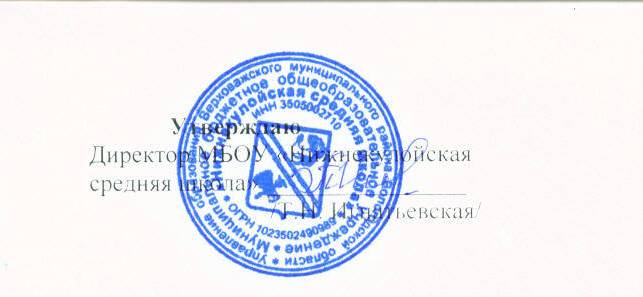 на заседании педагогического                                                                                          совета школы                                               Протокол № 1 от 29.08.2023 г.                                                                                                 Приказ №36 от 29.08.2023 годаИндивидуальный учебный план по адаптированной основной образовательной программе образования обучающихся с  умеренной, тяжелой и глубокой умственной отсталостью (интеллектуальными нарушениями), тяжелыми множественными нарушениями развития для 5-9 классов                                   МБОУ «Нижнекулойская средняя школа»Пояснительная запискак учебному плану по адаптированной основной образовательной программе образования обучающихся  с  умеренной, тяжелой и глубокой умственной отсталостью (интеллектуальными нарушениями), тяжелыми множественными нарушениями развития для 5-9 классов                                   МБОУ «Нижнекулойская средняя школа»Учебный план разработан в соответствии с:  *Федеральным Законом от 29.12.2012 г. №273-ФЗ «Об образовании в РФ» (  изменениями на 4 августа 2023 года)*Приказом Министерства образования и науки РФ от 19.12.2014 г. №1599 « Об утверждении федерального государственного образовательного стандарта образования обучающихся с умственной отсталостью (интеллектуальными нарушениями)», *Приказом Министерства просвещения РФ от 24 ноября 2022 года №1026 «Об утверждении федеральной адаптированной основной общеобразовательной программы обучающихся с умственной отсталостью (интеллектуальными нарушениями).     Учебный план для обучающихся 5-9 класса ФГОС ОВЗ, реализующего АООП для обучающихся с умственной отсталостью(интеллектуальными нарушениями) фиксирует общий объем нагрузки, максимальный объем аудиторной нагрузки обучающихся, состав и структуру обязательных предметных областей, распределяет учебное время, отводимое на их освоение в  классах и учебным предметам. Учебный план определяет общие рамки принимаемых решений при разработке содержания образования, требований к его усвоению и организации образовательного процесса, а также выступает в качестве одного из основных механизмов его реализации.          В соответствии с требованиями ФГОС, который устанавливает сроки освоения АООП обучающимися с умственной отсталостью(интеллектуальными нарушениями) в течение 9-13 лет. Выбор варианта срока обучения школа осуществляет с учетом: *особенностей психофизического развития обучающихся, сформированности у них готовности к школьному обучению и имеющихся особых образовательных потребностей *на основании заключения ПМПК      На каждом этапе обучения в учебном плане представлены шесть предметных областей и коррекционно-развивающая область. Содержание всех учебных предметов, входящих в состав каждой предметной области, имеет ярко выраженную коррекционно- развивающую направленность, заключающуюся в учете особых образовательных потребностей этой категории обучающихся. Кроме этого, с целью коррекции недостатков психического и физического развития обучающихся в структуру учебного плана входит и коррекционно-развивающая область.     Обязательная часть учебного плана  состоит из 6 образовательных областей и включает в себя:  Язык и речевая практика – речь и альтернативная коммуникация. Математика - математические представления Окружающий мир – окружающий природный мир, человек, домоводство, окружающий социальный мир. Искусство- музыка и движение. Изобразительная деятельность. Физическая культура – адаптивная физкультура Технология – труд   Предполагаемое содержание коррекционно-развивающей работы с данной категорией детей относится к пропедевтическому уровню образованности.  Это отражается в названиях учебных предметов. Краткая  характеристика содержания предметов. Речь и альтернативная коммуникация. В силу значительных ограничений вербальной коммуникации обучающихся с умеренной или тяжелой умственной отсталостью оказывается в большой зависимости от коммуникативных партнеров, поэтому так важно научить его альтернативным приемам работы с различными видами доступной информации. Предмет предполагает обучение обучающихся с умеренной и тяжелой умственной отсталостью следующим вариантам коммуникации: - «чтение» телесных и мимических движений; -«чтение» жестов; - «чтение» изображений на картинках и картинах; -«аудиальное чтение»: слушание аудиокниг(литературных произведений, записанных на пластинках, аудиокассетах. СД-диски и др.); -«чтение видеоизображений» (изображений на СД-дисках, видеофильмов, мультфильмов, документальных фильмов о природе, животных, фрагментов художественных фильмов ит.п.) - «чтение» пиктограмм; -  глобальное чтение; -чтение букв, цифр и других знаков; - чтение по слогам и т.п. Такое широкое понимание чтения и в соответствии с этим обучение кодированию и декодированию визуальной и аудиальной информации способствует развитию социально-бытовой ориентировки обучающихся. Предмет тесно связан с логопедической работой  с обучающимися .   Математические представления. Овладение элементарными математическими знаниями предполагает развитие сенсорных представлений, которые также являются базой для детского конструирования. Учитывая, что уровень овладения сенсорно-перцептивными функциями, развития мыслительных процессов у обучающихся с тяжелой умственной отсталостью крайне низок и отличается качественным своеобразием, деление содержания математических представлений и конструирования на отдельные предметные области представляется нецелесообразным. Поэтому математическая и конструктивная деятельность могут быть представлены в едином блоке и обобщены в предмете «математические представления и конструирование». Наряду с конкретными задачами в ходе обучения элементарными математическими представлениями и навыками конструирования реализуется и более широкая задача: формирование у детей с ограниченными возможностями здоровья на основе предметно-практической, игровой и элементарной учебной деятельности доступной их восприятию «картины мира». Именно в ходе обучения обучающихся элементарной математике и конструированию необходимо формировать взаимосвязи с основными сферами бытия; предметным миром, миром людей. природой, то есть «картину мира». Предмет «Математические представления и конструирование» для обучающихся с тяжелой умственной отсталостью включает: -- ознакомительно- ориентировочные действия в предметно-развивающей среде; -упражнения, игровые ситуации, игры со строительным материалами и дидактическими игрушками ( сборно-разборными, мозаикой, палочками);  -игры и упражнения на ознакомление со свойствами и качествами конструктивных материалов и расположением их в пространстве; - конструирование из строительного, природного и бросового материалов; - формирование количественных представлений; - «чтение» и письмо цифр; -формирование представлений о форме; -формирование представлений о величине; -формирование пространственно-временных представлений и ориентировок. Предмет «Математические представления и конструирование» интегрируется с предметами «Развитие речи и окружающий мир», «Альтернативное чтение», «Графика и письмо», «здоровье и ОБЖ», а также различными направлениями коррекционно-адаптационной работы, прежде всего с занятиями «Музыка и движение», «Логопедическая работа», и «СБО и ОБЖ». Окружающий мир  предметы: окружающий природный мир, человек, домоводство, окружающий социальный мир.    Окружающий природный мир: содействует формированию представлений у обучающихся со сложным дефектом умственной отсталости об окружающей действительности, явлениях природы, социуме и его закономерностях, мире животных и растений. Темы курса: «Мир животных», «мир растений», «явления природы», «Мир людей».   Человек. Целью обучения данному предмету является освоение системы жизненно необходимых практических навыков и умений, обеспечивающих адекватное поведение в реальной жизни. Обучение организуется с учетом местных и региональных особенностей, в том числе климатических и сезонных изменений в природе. На уроках формируются элементарные навыки самообслуживания частичной помощью взрослых, а затем и с элеатами самостоятельности, культурно-гигиенические навыки, выполняемые со вместо со взрослыми, по подражанию действиям взрослого, по образцу, ориентируясь на картинки и пиктограммы. А также первичные элементарные  представления о здоровье и здоровом образе жизни, о безопасности жизнедеятельности.     Окружающий социальный мир. Уточнить и закрепить понятийный аппарат( название предметов, действия с ним); четко представлять последовательность операций с бытовыми предметами ,при этом знать правила безопасности; уметь вести себя в чрезвычайных ситуациях; освоить модели межличностного общения, необходимые в различных ситуациях. Искусство предметы: изобразительная деятельность, музыка и движение.    Изобразительная деятельность. Овладение элементарными изобразительными и графомоторными навыками, пространственными представлениями. Независимо от возраста обучающихся обучение проводится в игровой форме, наиболее доступной детям с тяжелой умственной отсталостью. Работа осуществляется на основе предметно-практической деятельности, дающей обучающимся возможность познать объект, используя все анализаторы (слуховые. Зрительные. Двигательные, тактильные). Практическая деятельность включает оперирование различными предметами и дидактическими игрушками. Обыгрывание разного рода действий с использованием реальных предметов и их аналогов, а также пиктограмм. Учитывая возможности каждого ребенка, по мере обучения можно замедлять или увеличивать его темп.    Музыка и движение. Помочь ребенку научится воспринимать звуки окружающего мира музыкальными средствами, сделать его отзывчивым на музыкальный ритм, мелодику звучания разных жанровых произведений.  Музыка как один из учебных предметов, носит коррекционную направленность( обогащает умение эмоционально воспринимать окружающий мир и выражать чувства и настроение), способствует формированию социального поведения; развитию коммуникативных умений и эстетическому развитию ребенка.   Адаптивная физкультура. Решает воспитательные, коррекционно-компенсаторные и лечебно-оздоровительные задачи: укрепление и охрана  здоровья; физическое развитие ребенка; умение участвовать в совместной игровой и досуговой деятельности, в доступных спортивных занятиях. Коррекционно-развивающая область представлена ритмикой и коррекционными занятиями (логопедические и психокоррекционные занятия).     Коррекционно-развивающее направление является обязательным; оно поддерживает процесс освоения обучающимися с умственной отсталостью ( интеллектуальными нарушениями) содержания АООП. Его содержание регламентируется содержанием коррекционно-развивающей области, представленной в учебном плане.   Основные задачи реализации содержания.    Ритмика. Развитие умения слушать музыку, выполнять под музыку различные движения, в том числе и танцевальные, с речевым сопровождением или пением. Развитие координации движений,  чувства  ритма, темпа, коррекция общей и речевой моторики. Пространственной ориентировки. Привитие навыков участия в коллективной творческой деятельности.      Логопедические занятия. Формирование и развитие различных видов устной речи ( разговорно-диалогической, описательно-повествовательной) на основе обогащения знаний об окружающей действительности. Обогащение и развитие словаря, уточнение значения слова, развитие лексической системности, формирование семантических полей. Развитие и совершенствование грамматического стоя речи. Развитие связной речи. Коррекция недостатков письменной речи ( чтения и письма).     Развитие психомоторных и сенсорных  процессов. Формирование мотивации, стимуляция сенсорно-перцептивных, мнемичесчких и интеллектуальных процессов. Гармонизация психоэмоционального состояния, формирование5 позитивного отношения к своему «я», повышение уверенности в себе, развитие самостоятельности, формирование навыков самоконтроля. Развитие способности к эмпатии, сопереживанию; формирование продуктивных видов взаимоотношений с окружающими ( в семье, классе), повышение социального  статуса ребенка в коллективе, формирование и развитие навыков социального поведения.     Выбор коррекционных индивидуальных и групповых занятий, их количественное соотношение осуществляется исходя из психофизических особенностей обучающихся с умственной отсталостью на основании рекомендаций  психолого-медико-педагогической комиссии и индивидуальной программы реабилитации инвалида. Время, отведенное на реализацию коррекционно-развивающей области, не учитывается при определении максимально допустимой недельной нагрузки, но учитывается при определении объемов финансирования. Всего на коррекционно-развивающую область отвадится 6 часов в неделю.       Внеурочная деятельность организуется по направлениям и  является неотъемлемой частью образовательного процесса. Обучающимся предоставляется возможность выбора широкого спектра занятий, направленных на их развитие.   Чередование учебной и внеурочной деятельности в рамках реализации АООП определяется расписанием учебных занятий и графиком работы. Время, отведенное на внеурочную деятельность, не учитывается при определении максимально допустимой недельной нагрузки обучающихся, но учитывается при определении объемовПредметные областиКлассы Количество часов в неделюКоличество часов в неделюКоличество часов в неделюКоличество часов в неделюКоличество часов в неделюКоличество часов в неделюПредметные областиКлассы 56789ВсегоПредметные областиУчебные предметы56789ВсегоI. Обязательная частьI. Обязательная частьI. Обязательная частьI. Обязательная частьI. Обязательная частьI. Обязательная частьI. Обязательная частьI. Обязательная часть1. Язык и речевая практикаРечь и альтернативная коммуникация22222102. МатематикаМатематические представления22222103.Окружающий мирОкружающий природный  мир22222103.Окружающий мирЧеловек2111-53.Окружающий мирДомоводство35555233.Окружающий мирОкружающий социальный мир22233124. Искусство Музыка и движение22222104. Искусство Изобразительная деятельность333--95. Физическая культураАдаптивная физкультура22222106. ТехнологияПрофильный труд-2245137. Коррекционно-развивающие занятия7. Коррекционно-развивающие занятия2222210ИтогоИтого2225252525122Максимально допустимая недельная нагрузка (при 5-дневной  учебной неделе)Максимально допустимая недельная нагрузка (при 5-дневной  учебной неделе)2225252525122II. Часть, формируемая участниками образовательных отношенийII. Часть, формируемая участниками образовательных отношенийII. Часть, формируемая участниками образовательных отношенийII. Часть, формируемая участниками образовательных отношенийII. Часть, формируемая участниками образовательных отношенийII. Часть, формируемая участниками образовательных отношенийII. Часть, формируемая участниками образовательных отношенийII. Часть, формируемая участниками образовательных отношенийКоррекционные курсыКоррекционные курсы1. Сенсорное развитие1. Сенсорное развитие32222112. Предметно-практические действия2. Предметно-практические действия32222113. Двигательное развитие3. Двигательное развитие2222284. Альтернативная коммуникация4. Альтернативная коммуникация222228Итого коррекционные курсыИтого коррекционные курсы10888838Внеурочная деятельностьВнеурочная деятельность2222210